Декоративные блоки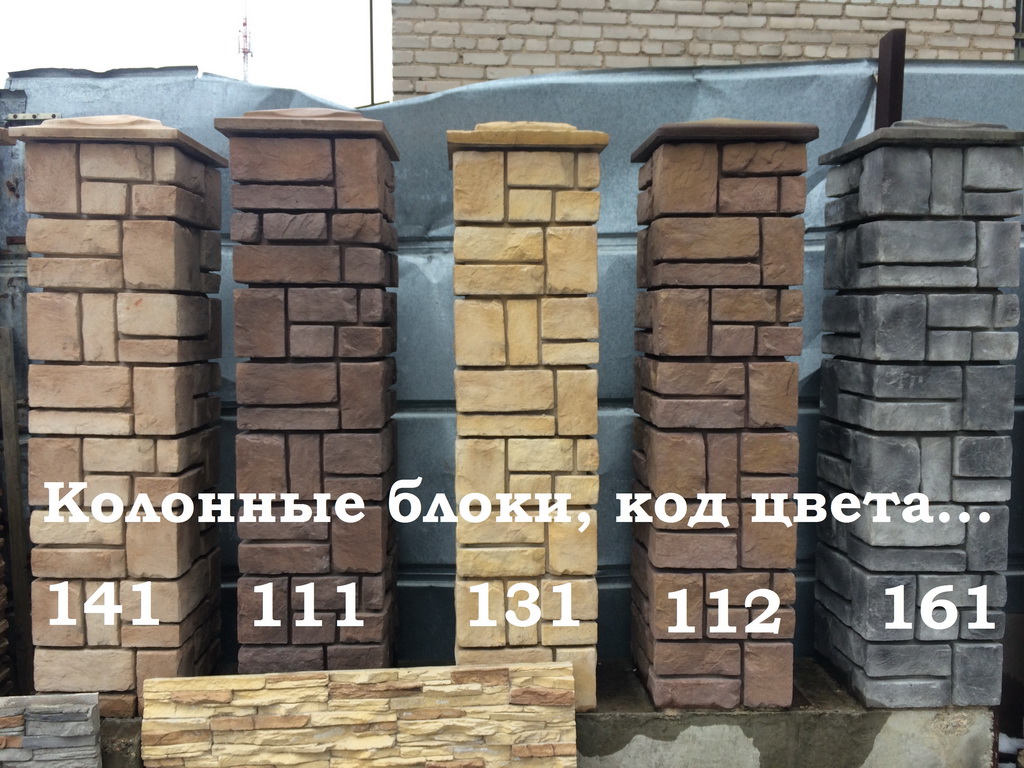 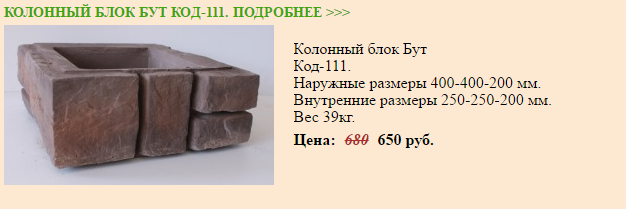 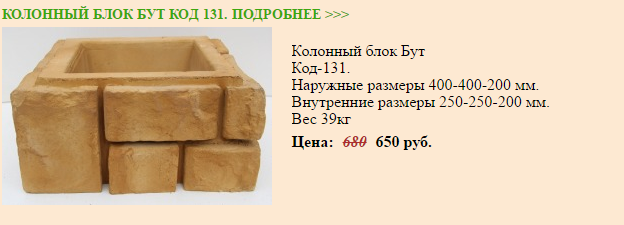 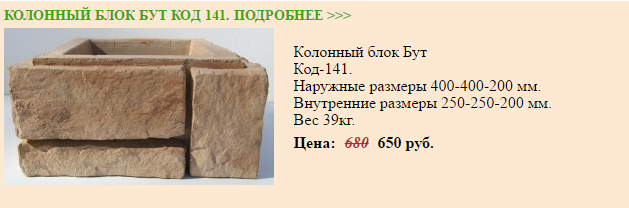 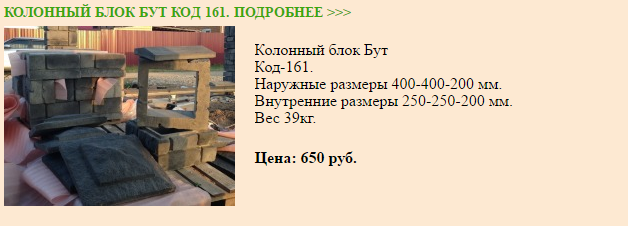 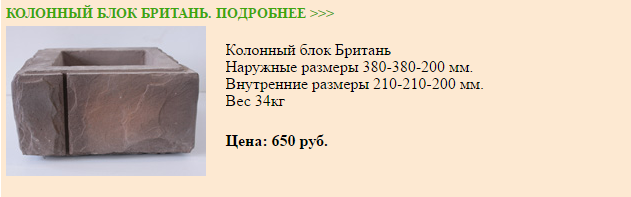 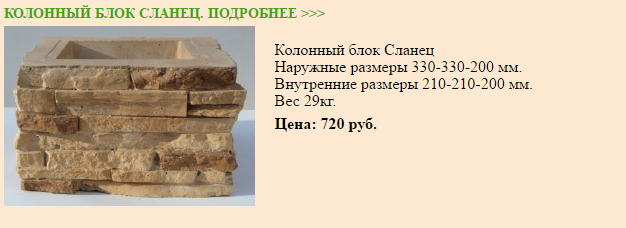 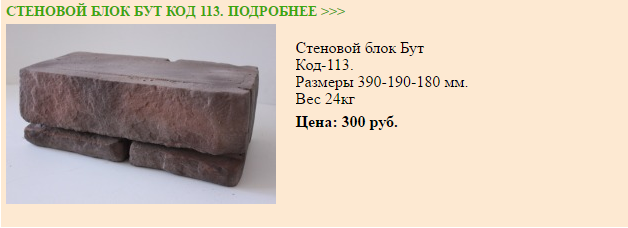 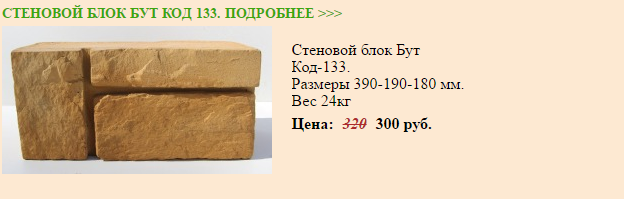 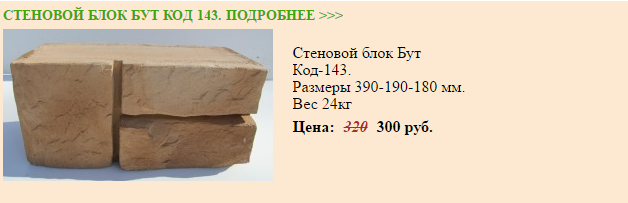 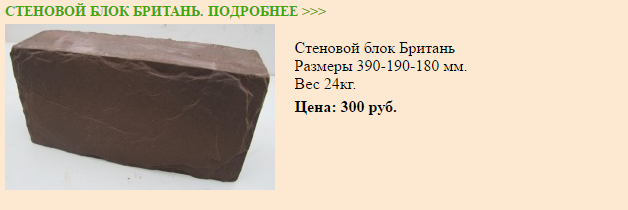 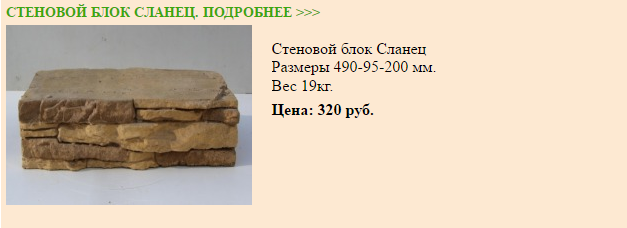 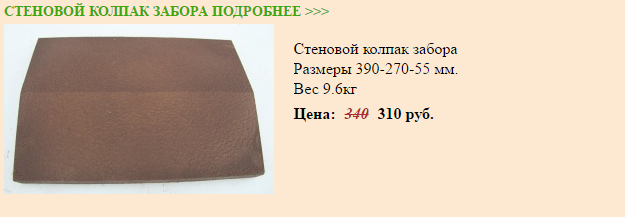 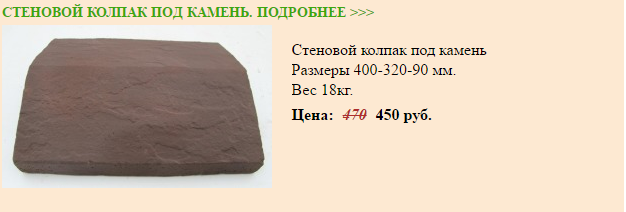 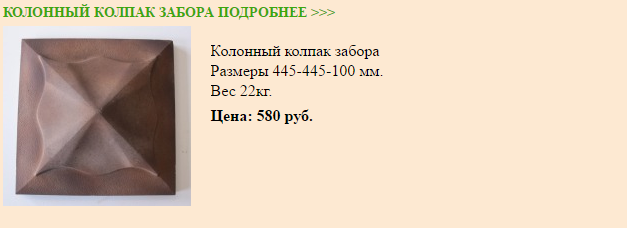 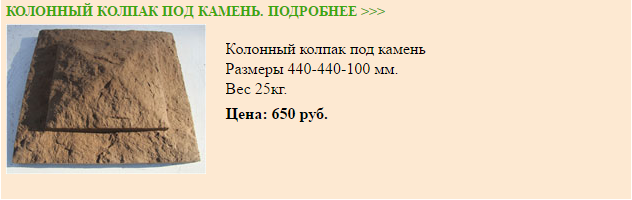 Примеры работ...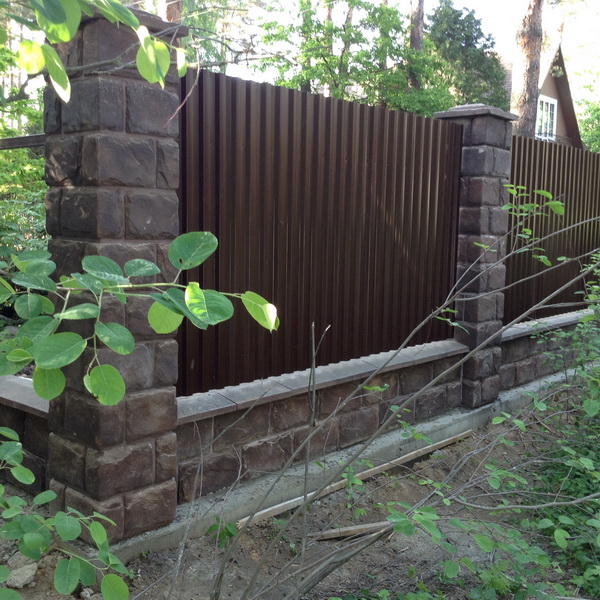 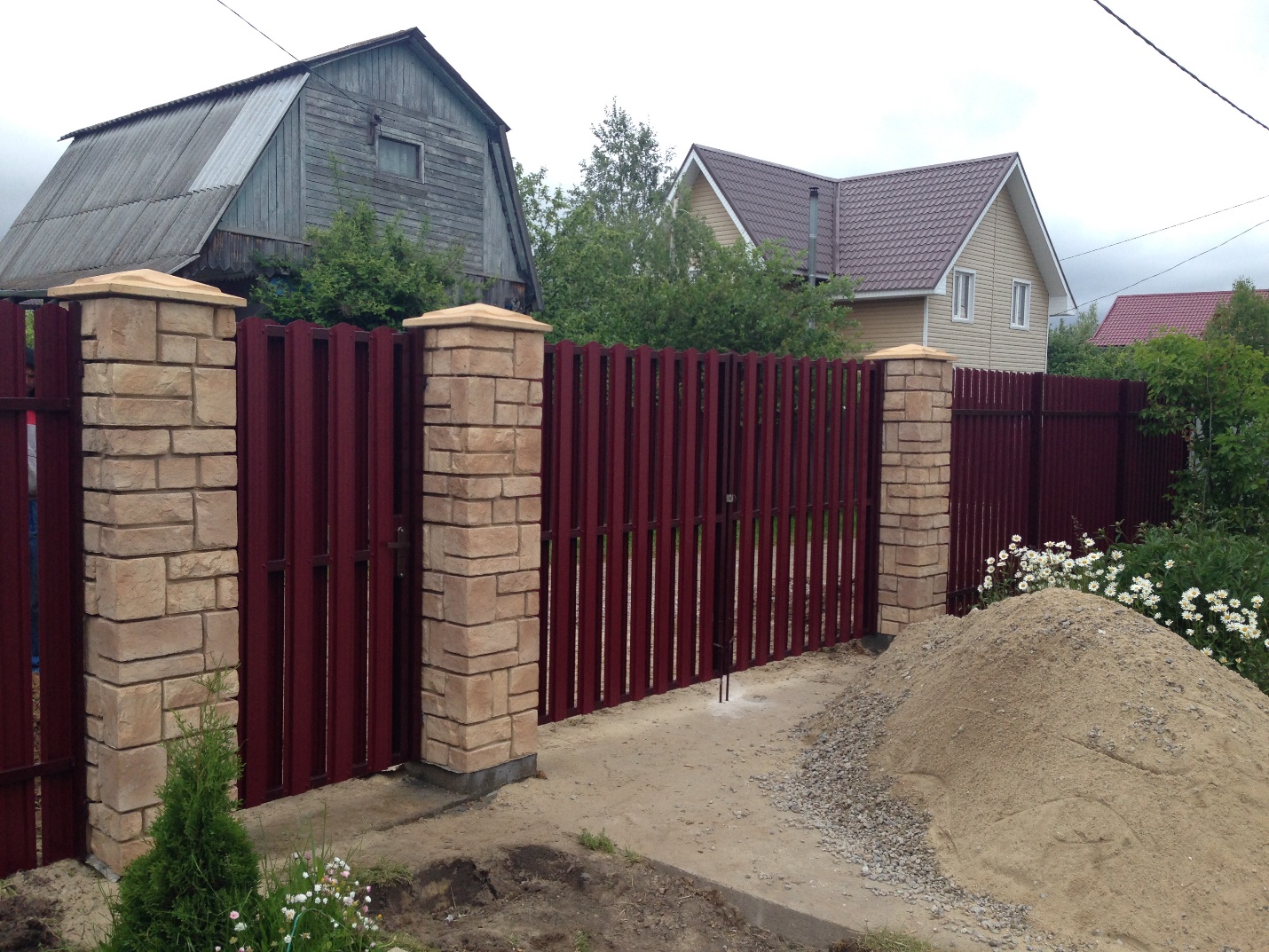 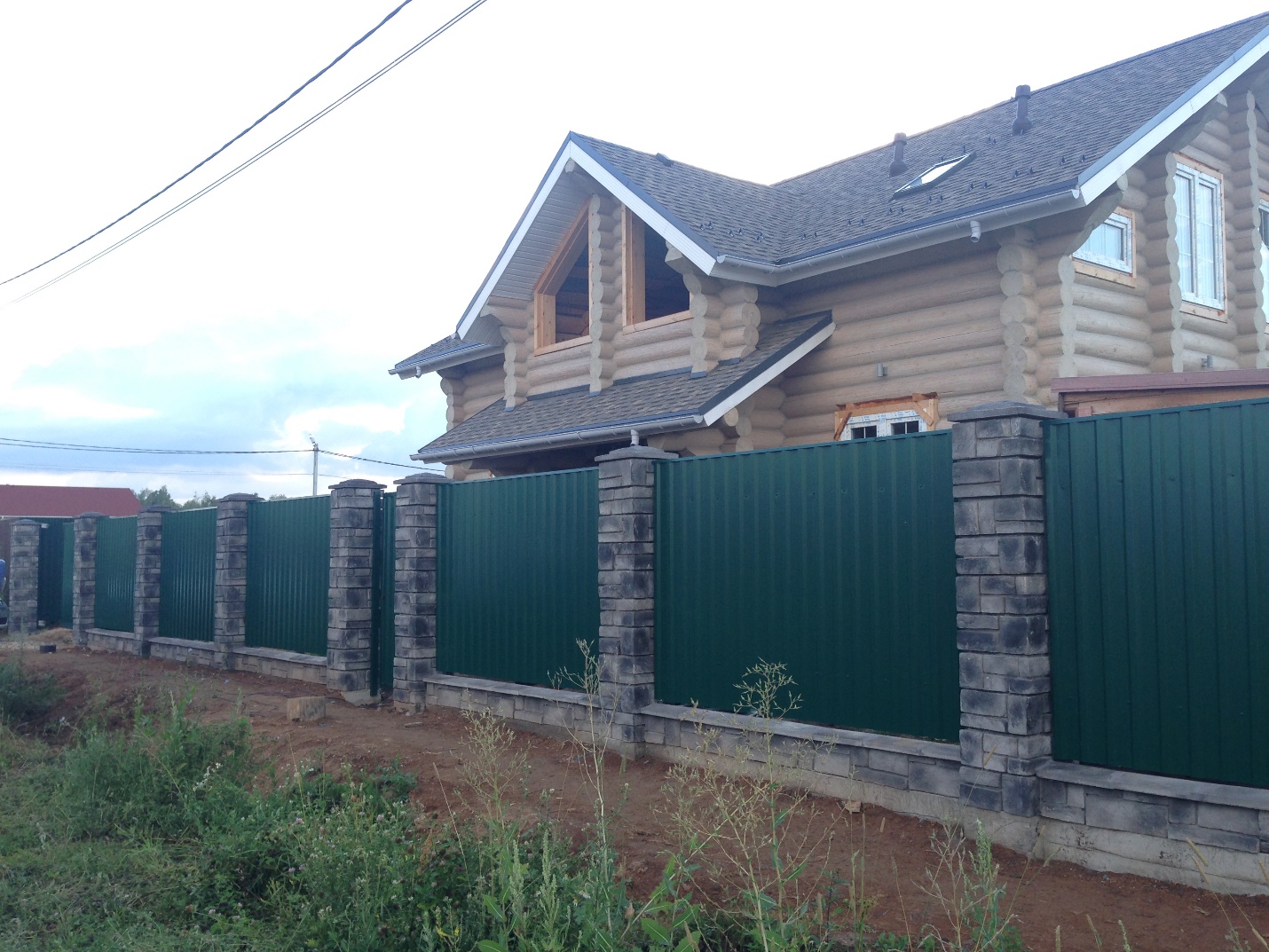 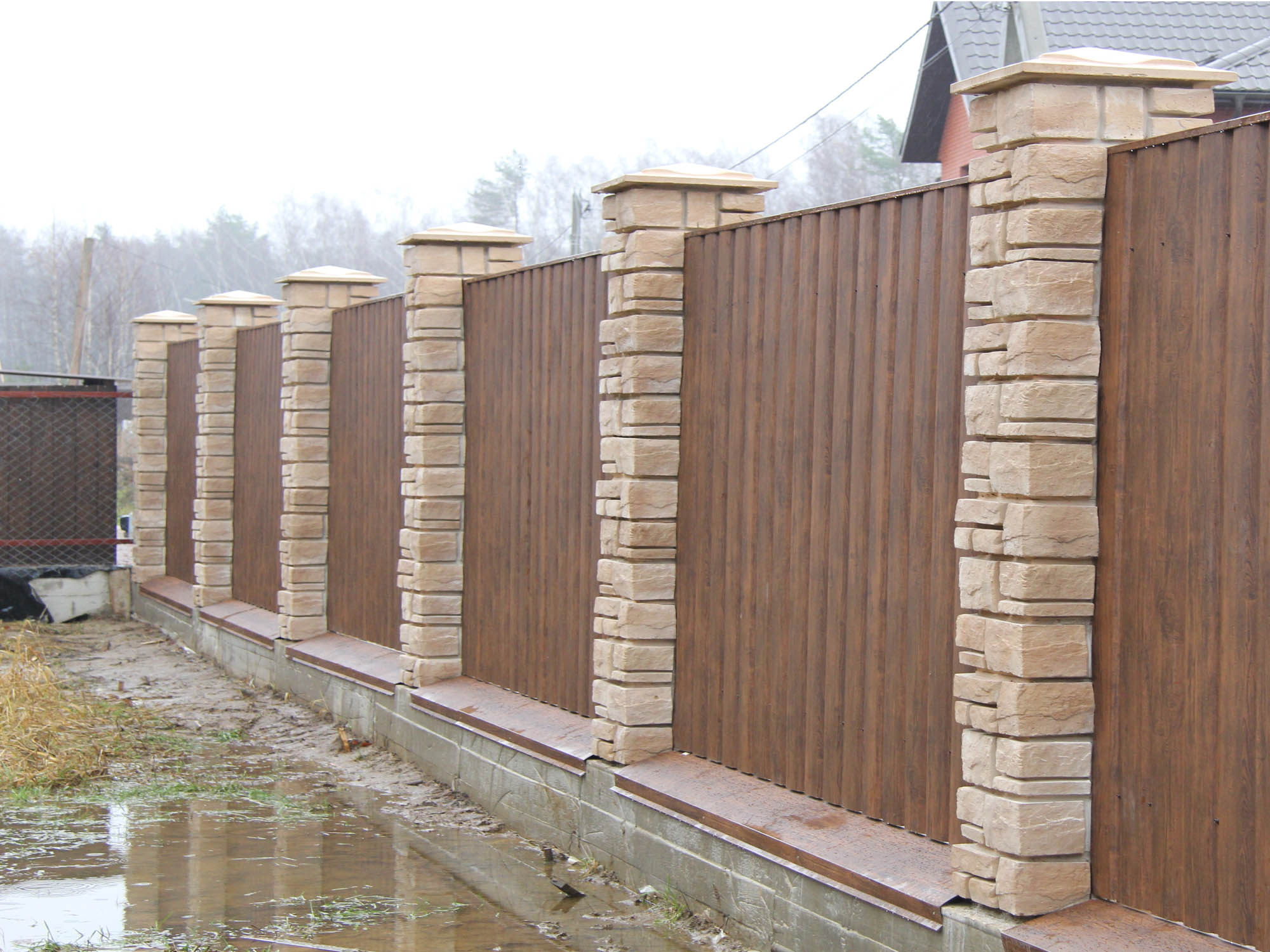 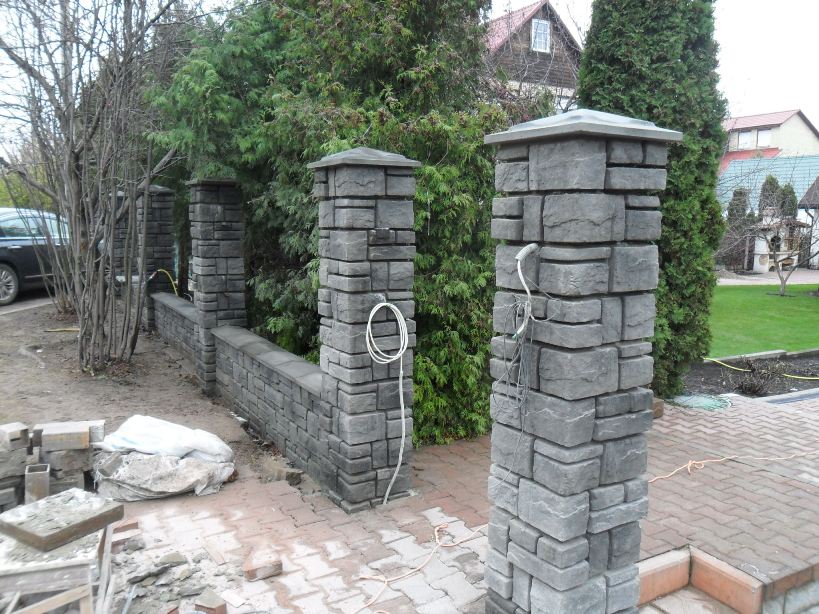 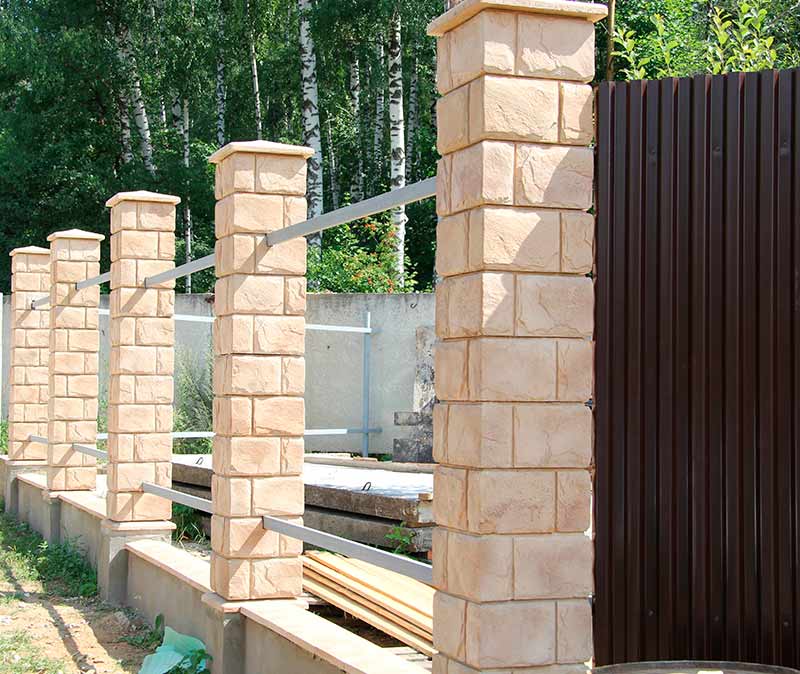 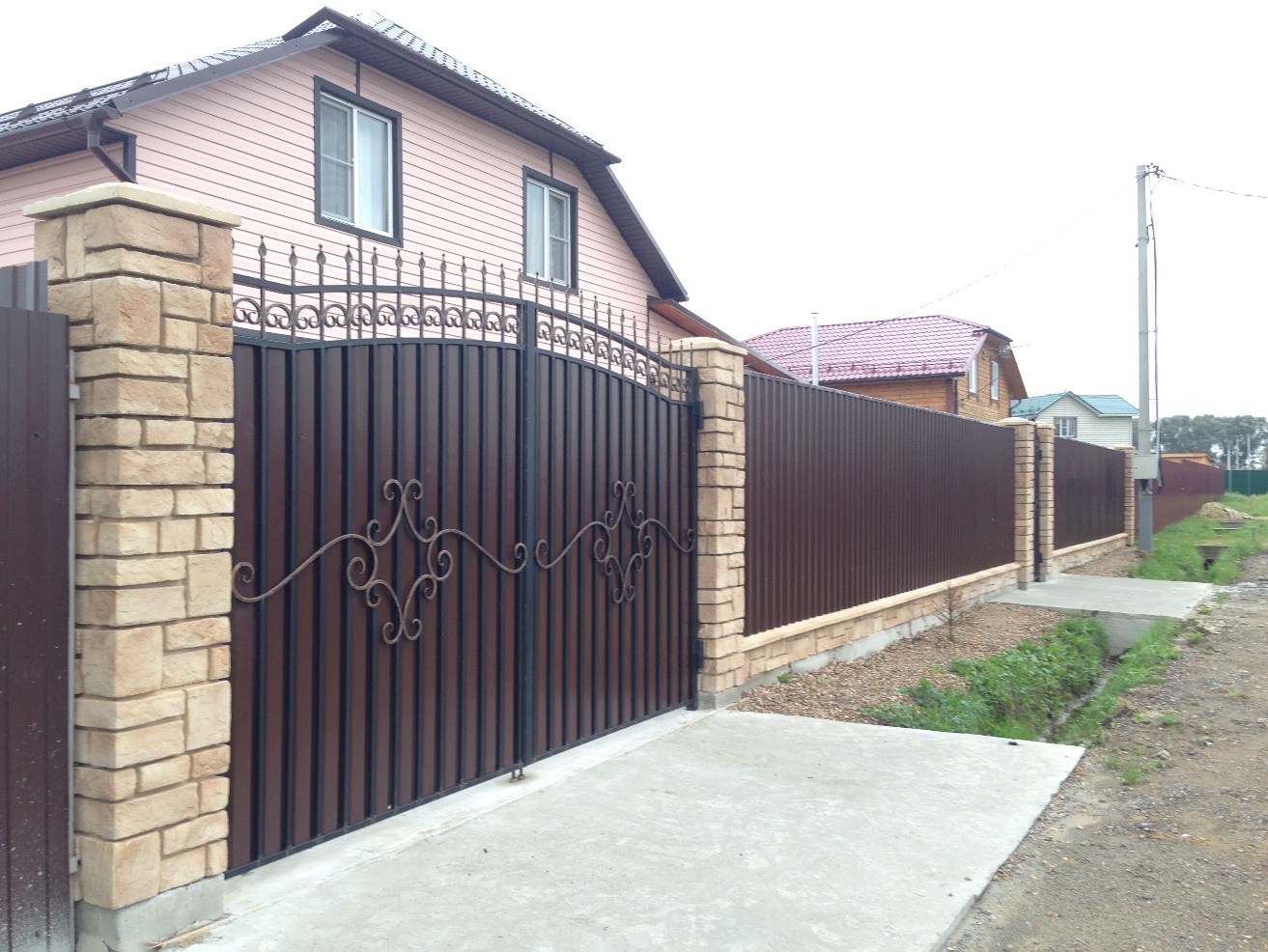 